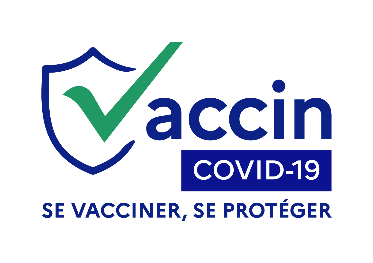 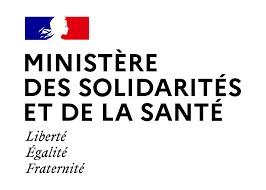 INFORMATION PRESSE Paris, le 17 mai 2021 Vaccination contre la Covid en France  Au 17 mai 2021, plus de 29 600 000 injections ont été réalisées Données de vaccination du jour et cumulées Depuis le début de la campagne de vaccination en France, 20 656 208 personnes ont reçu au moins une injection (soit 30,8 % de la population totale et 39,3 % de la population majeure) et 8 970 230  personnes ont reçu deux injections (soit 13,4 % de la population totale et 17,1 % de la population majeure). Quels sont les publics prioritaires ? Les personnes âgées de 50 ans et plus – hors professionnels ci-dessous (~25,9 millions de personnes) ; Les professionnels de santé et intervenants d’établissements de santé ou médico-sociaux (~2,5 millions de personnes) ; Les pompiers et aides à domicile au service de personnes handicapées ou âgées (~0,6 million de personnes) ;  Les personnes âgées de 18 à 49 ans inclus qui présentent des comorbidités* (~4,0 millions de personnes) ;  Les personnes vulnérables à très haut risque de formes graves telles que mentionnées par le conseil d’orientation de la stratégie vaccinale* à partir de 16 ans (~0,8 million de personnes) ;Les personnes handicapées vulnérables hébergées en maisons d’accueil spécialisées, en foyers d’accueil médicalisés, en foyers pour personnes handicapées non médicalisés, ainsi que les personnes hébergées dans les établissements médico-sociaux spécifiques. (< 0,1 million de personnes) ;   Les femmes enceintes à partir du 2e trimestre (~0,6 million de personnes) ;  Les proches à partir de 16 ans (à savoir les personnes vivant sous le même toit ou apportant une aide dans la vie quotidienne) de personnes, adulte ou enfant, immunodéprimées (~0,7 million de personnes). * listes disponibles sur solidarites-sante.gouv.fr/vaccin-covid-19  3. Comment prendre rendez-vous pour se faire vacciner ? Pour rappel, la prise de rendez-vous est possible : Via le site internet https://www.sante.fr/ ; Chez un pharmacien, un médecin de ville (médecin généraliste, médecin spécialiste, ou médecin du travail) ou une infirmière pour les publics éligibles au vaccin AstraZeneca ;  Via les dispositifs locaux mis à disposition pour aider à la prise de rendez-vous ;  En cas de difficulté, via le numéro vert national (0 800 009 110) qui permet d’être redirigé vers le standard téléphonique d’un centre ou d’obtenir un accompagnement à la prise de rendez-vous. Afin d’accompagner spécifiquement les personnes de 75 ans et plus souhaitant être vaccinées et n’ayant pas encore pu prendre rendez-vous, différents dispositifs nationaux d’aller-vers sont désormais déployés : Une campagne d’appels sortants de l’Assurance maladie à destination des personnes de plus de 75 ans qui ne sont pas encore vaccinées ;  Un numéro coupe-file dédié : depuis le 31/03, ce numéro est indiqué dans un SMS envoyé par l’Assurance maladie aux personnes de 75 ans et plus non vaccinées. Aussi, pour faciliter la vaccination de certains professionnels considérés comme plus exposés au virus, des créneaux dédiés pour les plus de 55 ans ont été ouverts dans plusieurs centres du territoire national.  Liste des professionnels de 55 ans et plus pouvant bénéficier de ces créneaux de vaccination dédiés  Sur déclaration de leur(s) comorbidité(s), les personnes âgées de 18 à 54 ans présentant une ou plusieurs comorbidités peuvent prendre rendez-vous en centre de vaccination selon les modalités habituelles déjà en vigueur pour les personnes âgées de plus de 50 ans présentant ces comorbidités, sans nécessité de présenter une prescription médicale.  Par ailleurs, il est possible depuis le 11 mai pour toute personne de 18 ans et plus de prendre rendez-vous en centre de vaccination pour des injections avec les vaccins Pfizer-BioNTech et Moderna ayant lieu le jour même ou le lendemain. 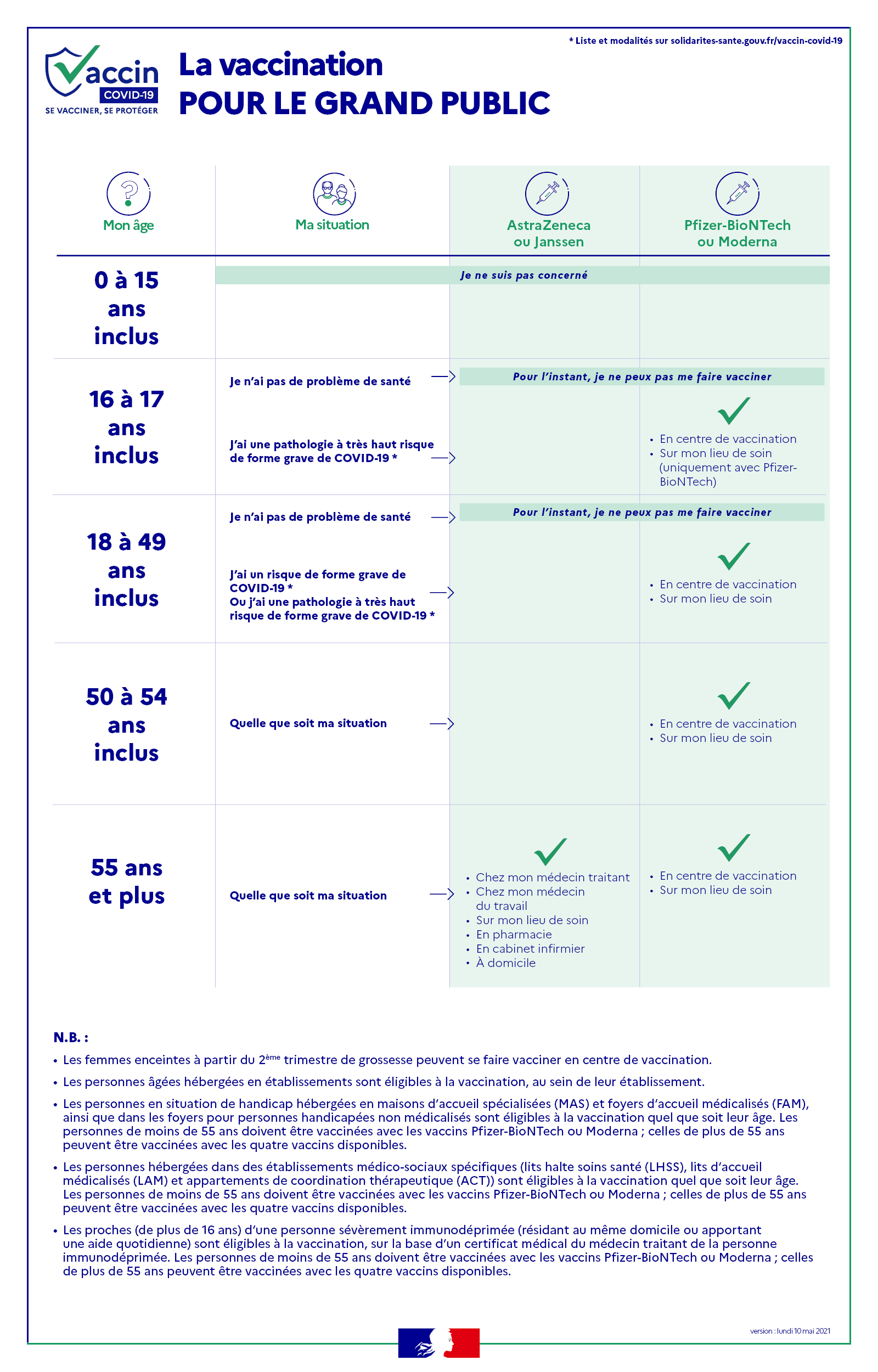 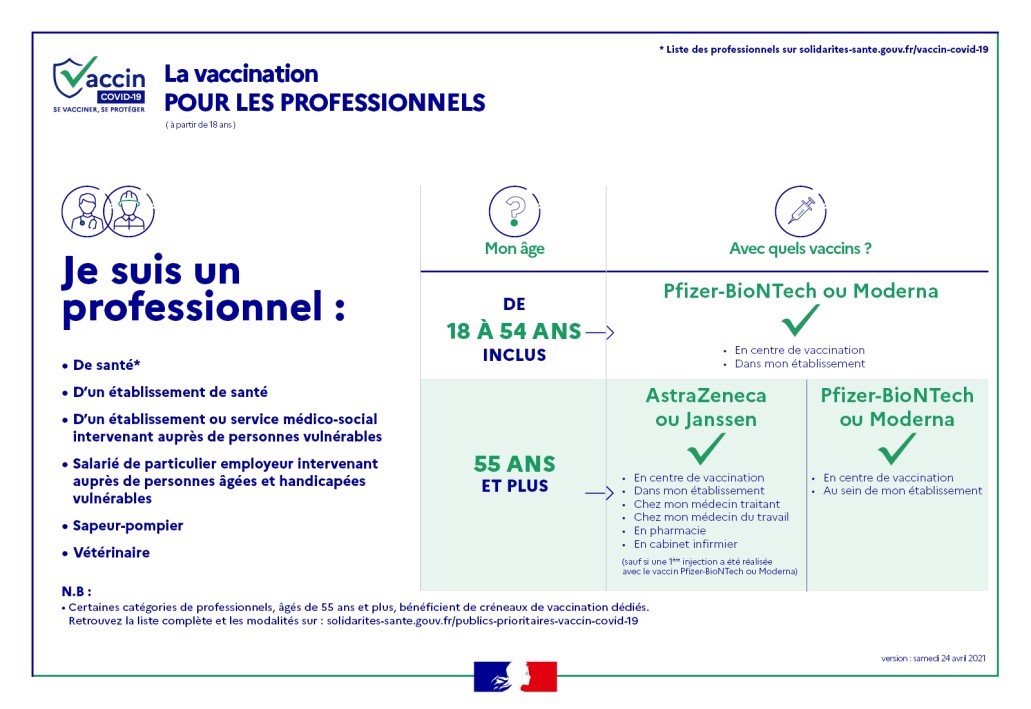 Contact presse : presse-dgs@sante.gouv.fr Données provisoires  Injections des dernières 24 heures Cumul au mois de mai Cumul total (depuis le 27 décembre 2020) 1ères  injections 357 8905 031 06520 656 2082èmes injections 142 4042 558 3888 970 230  Total 500 2947 589 453         29 626 438De nouveaux professionnels sont habilités à vacciner depuis le 12 mai : Les masseurs kinésithérapeutes ; Les aides-soignants ; Les auxiliaires de puériculture ; Les ambulanciers ; Les détenteurs de la formation « premiers secours en équipe de niveau 2 (PSE2) », ce qui permettra d’inclure notamment les bénévoles de la sécurité civile ; Les étudiants en maïeutique. Pour lire le décret et connaître l’ensemble des nouveaux effecteurs : https://www.legifrance.gouv.fr/jorf/id/JORFTEXT000043492572  